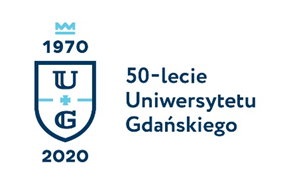 Monika Rogo
Biuro Rzecznika Prasowego Uniwersytetu Gdańskiegoul. Bażyńskiego 880-309 Gdańskkom.: 725 991 100e-mail: monika.rogo@ug.edu.plhttp://www.ug.edu.pl/plGdańsk, 17 kwietnia 2020Informacja prasowa
Uniwersytet Gdański uczy szkoły korzystania z MS Teams
Na Uniwersytecie Gdańskim jest wprowadzony obowiązek prowadzenia zajęć w formie e-learningowej lub on-line (zdalnie). Dzięki zaangażowaniu pracowników UG obecnie na uczelni już niemal 80 proc. zajęć odbywa się zdalnie. Kadra najpierw sama uczyła się korzystania z MS Teams, 
a później wyszła z inicjatywą nauczania innych obsługi tej aplikacji. Pracowniczka Wydziału Ekonomicznego UG przeszkoliła kadrę nauczycielską z 2 trójmiejskich szkół podstawowych.Wychodząc naprzeciw potrzebie szybkiego opanowania narzędzia Miscrosoft Teams do nauczania zdalnego, Centrum Informatyczne, we współpracy z wykładowcami Wydziałów Ekonomicznego i Zarządzania, przygotowało plan otwartych szkoleń online. Skorzystało z nich wielu pracowników Uniwersytetu Gdańskiego, którzy w formie wideokonferencji uczyli się w jaki sposób można wykorzystać aplikację MS Teams do prowadzenia wykładów i ćwiczeń ze studentami w formie online. Dodatkowo uruchomiono również samopomoc dla pracowników, w ramach której można było skorzystać z pomocy dotyczącej obsługi MS Teams od osób, które opanowały wcześniej to narzędzie. Kolejnym krokiem było szkolenie innych placówek z korzystania z MS Teams. Dr Olga Dębicka z Wydziału Ekonomicznego przeprowadziła na początku kwietnia dwa szkolenia dla kadry nauczycielskiej z wykorzystania MS Teams w zdalnym nauczaniu. Ze szkoleń skorzystały Niepubliczna Szkoła Podstawowa „Lokomotywa” w Sopocie oraz Szkoła Podstawowa nr 21 w Gdyni.Przypominamy, że również Centrum Produkcji Filmowej i Dokumentalnej we współpracy z Centrum Informatycznym i wykładowcami z Wydziału Ekonomicznego UG przygotowało cykl webinariów „JAK …pracować ze studentami w MS Teams”. Filmy instruktażowe jak wykorzystać narzędzie jakim jest MS Teams do pracy ze studentami umieszczone są na kanale YouTube Centrum Produkcji Filmowej i Dokumentalnej UG:Materiały są ogólnodostępne dla wszystkich zainteresowanych.Zdalne zajęcia na UGNa Uniwersytecie Gdańskim został wprowadzony obowiązek prowadzenia wszystkich zajęć na studiach pierwszego stopnia, drugiego stopnia, jednolitych magisterskich i studiach podyplomowych w formie e-learningowej lub on-line (zdalnie) – niezależnie od tego, czy taka forma zajęć została przewidziana w programie studiów. Dzięki ogromnemu zaangażowaniu pracowników Uniwersytetu Gdańskiego obecnie na uczelni już niemal 80 proc. zajęć odbywa się zdalnie.